Alloggi a costo limitato / Offerte speciali SIR 2021  update 11.OctOSTELLO SUNFLOWER	Alloggio per giovani in camerate		Da Euro 15,00 a nottehttps://www.sunflowerhostel.com/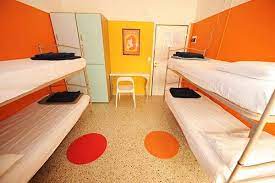 *******HOTEL AUSONIA***Hotel 3 stelle a gestione familiare. Offerta speciale sul loro sito internet Da Euro 25,00 a nottehttps://www.hotelinrimini.it/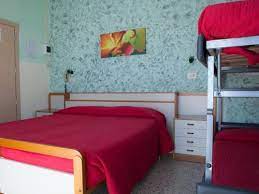 *******HOTEL SPIAGGIA MARCONI***Confortevole. 3 stelle.Da 35,00 Euro a notteT: +541-380368 info@hotelspiaggiamarconi.it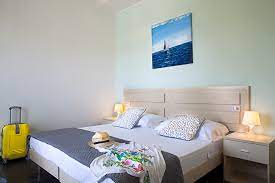 *******HOTEL AMICIZIA RIMINI***Pet free, Confortevole. 3 stelle.Da 50,00 Euro a nottehttps://www.hotelamiciziarimini.it/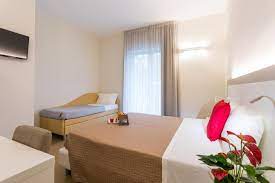 *******HOTEL GREGORY PARK****Offerta speciale 4 stelle su sito internet dell’hotel. Hotel in ristrutturazione parziale.		Da Euro 30,00 a nottehttp://www.gregorypark.net/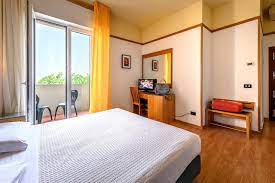 